Polynomials
Factor out the GCF from each polynomial on a separate sheet of paper.Name _____________________________ 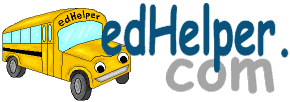 Date ___________________ 